ΑΝΑΚΟΙΝΩΣΗΣχετικά με την «ΠΡΟΚΗΡΥΞΗ ΕΚΛΟΓΩΝ» για την ανάδειξη Εκπροσώπων της κατηγορίας Ε.ΔΙ.Π., του Τμήματος Επιστήμης Φυτικής Παραγωγής σας γνωρίζουμε νέα ημερομηνία εκλογών την Τετάρτη, 19-12-2018, από 09:00π.μ. έως 12:00μ. στη Γ’ αίθουσα στο υπόγειο του Κεντρικού κτηρίου του Ιδρύματος και αφορά τη θητεία του συλλογικού οργάνου ακαδημαϊκού έτους 2018-2019.ΜΑΡΙΑ ΠΑΠΑΦΩΤΙΟΥ 	   ΚΑΘΗΓΗΤΡΙΑ*   ΠΡΟΕΔΡΟΣ*Το πρωτότυπο υπογεγραμμένο βρίσκεται στη Γραμματεία του ΤμήματοςΕΛΛΗΝΙΚΗ ΔΗΜΟΚΡΑΤΙΑ		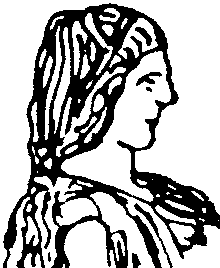 ΓΕΩΠΟΝΙΚΟ ΠΑΝΕΠΙΣΤΗΜΙΟ ΑΘΗΝΩΝΣΧΟΛΗ ΑΓΡΟΤΙΚΗΣ ΠΑΡΑΓΩΓΗΣ ΥΠΟΔΟΜΩΝ ΚΑΙ ΠΕΡΙΒΑΛΛΟΝΤΟΣΤΜΗΜΑ ΕΠΙΣΤΗΜΗΣ ΦΥΤΙΚΗΣ ΠΑΡΑΓΩΓΗΣΓΡΑΜΜΑΤΕΙΑ Πληροφορίες: Θεοδώρα Ζαμπέλη &Μαρία ΔημοπούλουΙερά Οδός 75, 118 55  ΑΘΗΝΑΤηλ.:  210-529.4522,4525Fax:   210-529.4525e-mail::  theoz@aua.gr	17-12-2018